TANTÁRGYI ADATLAPTantárgyleírás1. ALAPADATOKTantárgy neve (magyarul, angolul) Perifériák építészete ● Architecture of PeripheralsAzonosító (tantárgykód)BMEEPKA tantárgy jellege: kontakt órával rendelkező tanegységkontaktórával rendelkező tanegységKurzustípusok és óraszámokTanulmányi teljesítményértékelés (minőségi értékelés) típusaévközi jegy (f)Kreditszám 3TantárgyfelelősTantárgyat gondozó oktatási szervezeti egységKözépülettervezési TanszékA tantárgy weblapjahttps://www.kozep.bme.hu/oktatas/osztatlan/periferiak-epiteszeteA tantárgy oktatásának nyelve magyarA tantárgy tantervi szerepe, ajánlott féléveKözvetlen előkövetelmények Erős előkövetelmény: BMEEPLAA202 Építészet alapjaiGyenge előkövetelmény:-Párhuzamos előkövetelmény:-Kizáró feltétel (nem vehető fel a tantárgy, ha korábban teljesítette az alábbi tantárgyak vagy tantárgycsoportok bármelyikét):-A tantárgyleírás érvényességeJóváhagyta az Építészmérnöki Kar Tanácsa, érvényesség kezdete 2022. 2. Célkitűzések és tanulási eredmények Célkitűzések: Korunk, illetve világunk azon aktuális kérdéseit próbáljuk összegyűjteni és értelmezni, melyek alapvetően hatnak kultúránkra, azon belül is épített környezetünkre. Meghívott vendégek segítségével különböző szakterületek felől keresünk olyan új nézőpontokat, melyek szélesebb viszonyrendszer felállítását teszik lehetővé. A gondolkodás fókuszában mindig egy-egy valós helyszín és egy létező kisközösség áll. Nehézségeik és lehetőségeik adnak értelmezhető léptéket a tágabb összefüggések elemzése közben, illetve teszik élővé az elméleti közelítést. A félév során érintett problémák mindannyiunk életét érintik, egyre nagyobb hatással vannak, ugyanakkor jelenleg megoldatlanok. A most működő rendszereink nagyon kis hatékonysággal kezelik a jelenséget, bármilyen szakterület felől közelítünk is. Fontos ezért, hogy a hallgatók megismerjék az eddigi kutatásokat és kísérleteket, illetve azok eredményeit.A kurzus átfogó célkitűzése egyrészt, hogy az Építőművészeti Specializáció kötelezően választható tantárgyblokkjának elemeként támogassa a specializáción folyó munkát, másrészt a Középülettervezési Tanszék Fenntartható közösségek Stúdiójának ezirányú, az oktatásban és kutatásban testet öltő tevékenységét.Tanulási eredmények A tantárgy sikeres teljesítésével elsajátítható kompetenciákA. TudásMegfelelő mértékben ismeri az építészethez kapcsolódó humán tudományokat és az építészetre ható képzőművészeteket. Érti az emberek, az épített és a természeti környezet közötti kapcsolatokat, kölcsönhatásokat, ismeri az épületek tervezésének elveit, lépéseit. Ismeri az energiahatékony és környezettudatos építés korszerű elveit, tervezési módszereit, jellemző építészeti és szerkezeti megoldásait, építőanyagait. Ismeri az építészmérnöki szakma társadalmi kötelezettségeit, annak szociológiai, műszaki, gazdasági, jogi és etikai tényezőit. Tisztában van a környezetvédelem, munkavédelem az esélyegyenlőség biztosításának elveivel.KépességKépes az adott funkciókhoz, körülményekhez és igényekhez illeszkedő építészeti programalkotásra, követelményrendszer összeállítására.AttitűdA tárgy felhívja a figyelmet az esztétikai szempontokat és műszaki követelményeket egyaránt kielégítő, magas minőségű, harmonikus építészeti terv fontosságára, a problémák felismerésére és azok intuitív és az ismereteken alapuló megoldására. Felhívja a figyelmet az ökológiai szempontok jelentőségére, az építészet közösségi aspektusainak erősödő mivoltára. Nyitott az új információk befogadására, törekszik szakmai- és általános műveltségének a környezettel, emberi problémákkal, helyzetekkel szembeni érzékenység folyamatos fejlesztésére. Munkája során törekszik a rendszerszemléletű, folyamatorientált, komplex megközelítésre.Önállóság és felelősségA személyes anyagi és erkölcsi felelősség, az épített környezet társadalmi hatásának jelentőségének tudatosítása kiemelt hangsúllyal szerepel a tárgy céljai között. Elkötelezettség és igény a minőségi alkotó munkára.Oktatási módszertan A kurzus heti rendszerességgel zajlik, alkalmanként 3x45 perc kiméretben. Az órák első részében a meghívott vendég által megfogalmazott mottóra készült hallgatói képeslapok közös bemutatása zajlik. A második részben a meghívott előadó tartja meg előadását. A harmadik részben közös beszélgetés zajlik az alkalom témaköréről. A félév két tematikus blokkra tagolódik:- Az elsőben globális kitekintésben vizsgáljuk környezetünk állapotát. A népességnövekedés üteme, a fokozódó környezetszennyezés és a morális értékválság jelentette problémák legfontosabb összefüggéseivel ismerkedünk.- A másodikban a megoldáskeresés lehetséges útjait vizsgáljuk egy-egy sikeres kezdeményezés megvalósult programjának bemutatásával, elkészült épületeinek elemzésével.2Tanulástámogató anyagokSzakirodalom - Az aktuális előadók ajánlásában- Cságoly Ferenc, Építészet és kultúra I. és II.- Ernst F. Schumacher, A kicsi szép, Tanulmányok egy emberközpontú közgazdaságtanról- Csányi Vilmos, Ime az ember- Lányi Erzsébet: Ökologikus épített, környezet- a modellváltás elvei és építészeti eszközei- Fathy, Hassan: Architecture for the Poor: An Experiment in Rural Egypt- Oppenheimer Dean, Andrea (2002): Rural Studio: Samuel Mockbee and an Architecture of Decency. Princeton Architectural Press- Aravena, Alejandro szerk.; Iacobelli, Andrés szerk. (2016):  Elemental – Incremental Housing and Participatory Design Manual, Hatje Cantz- Andres Lepik, Small Scale, Big Change: New Architectures of Social Engagement- Lepik, Andreas; Simone Bader, Vera; Körner, Peter; Sturm, Philipp:  Think Global, Build Social – Architecture for a Better World, Goethe Institute- Builders Book, Socially Engaged Architecture From Hungary- Fehér Angéla szerk., Marozsán Csilla szerk., Pattermann Csilla szerk.(2011):  Jelenlét-módszertan mesék a telepi munkáról. Magyar Máltai Szeretetszolgálat, Budapest- Kiss Dávid (2011): Cigánytelep nyolctól négyig – Dávid naplója. Magyar Máltai SzeretetszolgálatJegyzetek - Nyitottság és integráció az alkotói munkában –   Kemes Balázs DLA értekezése 2016- Közösség és építészet. Komplex tervezői megközelítések –  Fazekas Katalin DLA értekezése 2017- Társadalmi szempontok Budapest városrehabilitációs modelljeiben –   Borsos Melinda DLA értekezése 2018- KÖZTESHASZNÁLAT, MINT ANTISZEGREGÁCIÓS ESZKÖZ –  A budapesti Magdolna negyed esete és a berlini Neukölln-Reuterquartier párhuzama –  Dimitrijevic Tijana DLA értekezése 2018Letölthető anyagok - Középületektől a közösségi építészetig elektronikus tankönyv, Szociális épületek c. fejezethttp://kozepuletek.bme.hu/szocialis-epites/- Az előadások minden kurzus során frissített teljes szöveges és képi anyaga http://www.kozep.bme.hu/kultura-es-epiteszet/- Alejandro Aravena: My architectural philosophy? Bring the community into the processhttps://www.youtube.com/watch?v=o0I0Poe3qlg- Diébédo Francis Kéré: How to build with clay... and communityhttps://www.youtube.com/watch?v=MD23gIlr52Y- A Visual History of Human Knowledge | Manuel Lima | TED Talkshttps://www.youtube.com/watch?v=BQZKs75RMqMTantárgy tematikaElőadások01. hét - előadás - Világunk állapota (+félévnyitó)02. hét – előadás - Klímaváltozással kapcsolatos tudományos megfigyelések áttekintése03. hét - előadás - Térfoglalási, térhasználati stratégiák04. hét - előadás - Környezetükhöz való viszonyunk elemzése környezetpszichológiai megközelítésben05. hét - előadás - Közösség és építészet. Komplex tervezői megközelítések06 hét - előadás - Sikeres megvalósult program bemutatása és elemzése07. hét - szünet (vázlattervi hét)08. hét - előadás - Sikeres megvalósult program bemutatása és elemzése09. hét - előadás - Sikeres megvalósult program bemutatása és elemzése10. hét - előadás - Sikeres megvalósult program bemutatása és elemzése11. hét - előadás - Sikeres megvalósult program bemutatása és elemzése12. hét - előadás - Sikeres megvalósult program bemutatása és elemzése13. hét - előadás - Áttekintő összefoglalás (+félévzáró)14. hét - feldolgozási hétII. TANTÁRGY KÖVETELMÉNYEK A TANULMÁNYI TELJESÍTMÉNY ELLENŐRZÉSE ÉS ÉRTÉKELÉSE4.1.	Általános szabályok A. A szorgalmi időszakban: B. A vizsgaidőszakban:  -4.2.	Teljesítményértékelési módszerekAz előadók kérdést vagy mottót fogalmaznak meg minden óra előtt, amelyekre a hallgatók egy-egy képeslap formájában reagálnak. Egy a témához kapcsolódó kép kiválasztása mellett rövid, ~800 karakteres terjedelmű szöveg formájában fogalmazzák meg saját gondolataikat. Az órához egy második képeslap is tartozik, amelyen minden hallgató az előadással kapcsolatos számára legfontosabb gondolatot rögzíti.  A képeslapokat meg is osztják egymással és az előadókkal a kurzus résztvevői, ilyen módon egy közös féléves jegyzet készül.4.3.	Teljesítményértékelések részaránya a minősítésbenA teljesítményt 1-5-ig osztályzatokkal értékeljük.A tantárgy sikeres teljesítéséhez legalább elégséges osztályzatot kell szerezni!A szorgalmi időszakban végzett teljesítményértékelések részaránya a minősítésben:4.4.	Érdemjegy megállapítás4.5.	Javítás és pótlás Pótlás és javítás a TVSZ és a Kari Munkarend szerint.4.6.	A tantárgy elvégzéséhez szükséges tanulmányi munka 4.7.	Jóváhagyás és érvényességJóváhagyta az Építészmérnöki Kar Tanácsa, érvényesség kezdete 2022. 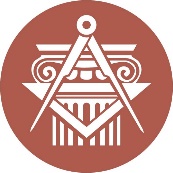 BUDAPESTI MŰSZAKI ÉS GAZDASÁGTUDOMÁNYI EGYETEMÉPÍTÉSZMÉRNÖKI KARkurzustípusheti óraszámjellegelőadás (elmélet)3önálló kurzusgyakorlat--laboratóriumi gyakorlat--neve:Kemes Balázs DLAegyetemi adjunktuskemes.balazs@epk.bme.hubeosztása:Kemes Balázs DLAegyetemi adjunktuskemes.balazs@epk.bme.huelérhetősége:Kemes Balázs DLAegyetemi adjunktuskemes.balazs@epk.bme.huszorgalmi időszakban végzett teljesítményértékelésekrészarány1. órai aktivitás20%2. képeslapok elkészítése80%összesen:∑100%félévközi
részérdemjegyECTS minősítésPontszám*jeles (5)Excellent [A]≥ 90%jeles (5)Very Good [B]83 – 90%jó (4)Good [C]71 – 83%közepes (3)Satisfactory [D]62,5 – 71%elégséges (2)Pass [E]50 – 62.5%elégtelen (1)Fail [F]<50%* Az érdemjegyeknél megadott alsó határérték már az adott érdemjegyhez tartozik.* Az érdemjegyeknél megadott alsó határérték már az adott érdemjegyhez tartozik.* Az érdemjegyeknél megadott alsó határérték már az adott érdemjegyhez tartozik.tevékenységóra / félévrészvétel a kontakt tanórákon12x3=36órai és félév végi feladatok elkészítése54összesen:∑90